Distriktsturnering 2021 – et opgaveløb
for Bævere og Ulve i Vest-Vendsyssel Distrikt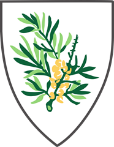 Tá på SAFARI i naturen med SørenLørdag den 2. oktober 2021 kl. 9.00 – 14.30
inviterer Vest-Vendsyssel Distrikt til årets fælles oplevelse for Bævere og Ulve.
I år er det Rakkeby og Bistrup Gruppe som står for arrangementet.
Distriktsturneringen finder sted hos Rakkeby Gruppe, ved Skovhuset, Rakkebyvej 256, 9800 Hjørring
(Parkering på det grønne areal ved Rakkebyvej nr. 224, se skilte)Årets distriktsturnering skulle egentlig have været en safaritur med Søren til Tanzania. Men som så meget andet blev hans rejse aflyst på grund af corona. Det fik Søren til at tænke på, om det mon var muligt at tage på safari i Danmark. Hvor meget vidste han egentlig om naturen i Danmark, og hvordan skulle han klare sig? I den danske natur kan man sagtens overleve. Der findes ingen farlige dyr – eller gør der? Man kan altid finde et sted, hvor man kan finde ly for vejret og få rent drikkevand – eller kan man? Det er noget af det Søren vil ud at undersøge. Så Søren har besluttet sig for at pakke rygsækken og tage af sted på opdagelse i Danmark.Er du klar til at tage med Søren på safari i Danmark?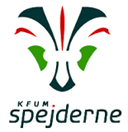 Medbring: madpakke og drikkelse til frokost, samt tøj der passer til vejret.Pris: 30 kr. som du betaler til din leder ved tilmeldingen.
Du får et flot mærke med hjem til din uniform og en masse gode oplevelser.Dagens program starter kl. 9.00. Der er lidt ekstra gå tid fra parkeringsområdet og til Skovhuset, så det er vigtig at I kommer i god til, så I er klar til start kl. 9.00. Ca. kl. 13.40 samles alle deltagere til en forfriskning, kort andagt og resultatet af dagens opgaver offentliggøres. Arrangement slutter kl. 14.30. Husk at parkere ved Rakkebyvej xx også når I skal hente spejderne.Med spejderhilsen fra Rakkeby og Bistrup Gruppe------------------------------------------------------------------------------------------------------------------------------------------Tilmelding og 30 kr. (afleveres til din leder) senest den _____________________
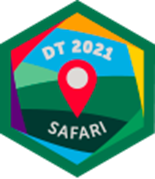 Navn: ________________________________ 

□ Ja jeg kommer til distriktsturneringen 
□ Nej jeg kommer ikke 


□ Mine forældre køre ud til Rakkeby: Antal ekstra pladser i bilen _________□ Mine forældre kan køre hjem fra Rakkeby: Antal ekstra pladser i bilen _________
Er der noget lederne skal være opmærksomme på? _________________________________________Fælleskørsel fra __________________________ kl. ________